АДМИНИСТРАЦИЯ  СПАССКОГО СЕЛЬСОВЕТА                                  САРАКТАШСКОГО РАЙОНА ОРЕНБУРГСКОЙ ОБЛАСТИП О С Т А Н О В Л Е Н И Е _________________________________________________________________________________________________________ 11.01.2019 				с.  Спасское			        № 5-пОб администраторе доходовмуниципального образованияСпасский сельсовет	В соответствии с решением Совета депутатов муниципального образования Спасский сельсовет Саракташского района Оренбургской области № 134 от 25.12.2018 года «О бюджете муниципального образования Спасский сельсовет на 2019  и на плановый период 2020 и 2021 годов »:Основные характеристики местного бюджета на 2019 год и на плановый период 2020 и 2021 годов являются:1. Закрепить за муниципальным образованием Спасский сельсовет код администратора – 235.     2. За администратором 235 закрепить перечень главных администраторов доходов  местного бюджета дополнить абзацем следующего содержания:     3. Настоящее постановление вступает в силу  с момента подписания и распространяется на правоотношения возникшие с 1 января 2019 года.4.Контроль за исполнением настоящего постановления оставляю за собой.Глава муниципального образования					В.А.СпицинРазослано: администрации р-на, прокуратуру, федеральное казначейство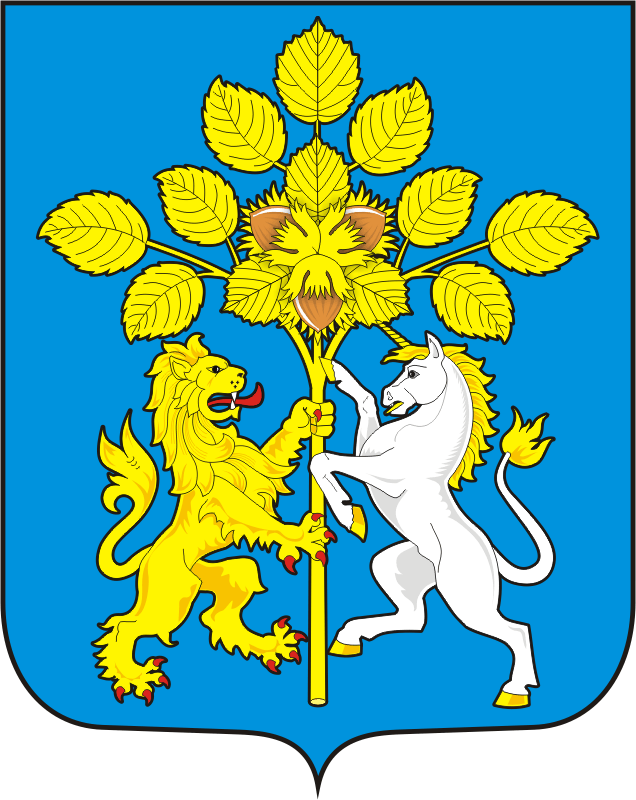 КВСРКодНаименование2350 00 00000 00 0000 000Администрация  Спасского сельсовета2351 08 04020 01 1000 110Государственная пошлина за совершение нотариальных действий должностными лицами органов местного самоуправления, уполномоченными в соответствии с законодательными актами Российской Федерации на совершение нотариальных действий 2351 11 05013 10 0000 120Доходы, получаемые в виде арендной платы за земельные участки, государственная собственность на которые не разграничена и которые расположены в границах сельских поселений, а также средства от продажи права на заключение договоров аренды указанных земельных участков2351 11 05035 10 0000 120Доходы от сдачи в аренду имущества, находящегося в оперативном управлении органов управления поселений и созданных ими учреждений (за исключением имущества муниципальных бюджетных и автономных учреждений)2351 11 09045 10 0000 120Прочие поступления от использования имущества, находящегося в собственности поселений (за исключением имущества муниципальных бюджетных и автономных учреждений, а также имущества муниципальных унитарных предприятий, в том числе казенных)2351 14 01050 10 0000 410Доходы  от продажи квартир, находящихся в собственности поселений2351 14 02052 10 0000 410Доходы  от реализации имущества, находящегося в оперативном управлении учреждений, находящихся в ведении органов управления поселений (за исключением имущества муниципальных бюджетных и автономных учреждений),  в части реализации основных средств по указанному имуществу2351 14 02052 10 0000 440Доходы  от реализации имущества, находящегося в оперативном управлении учреждений, находящихся в ведении органов управления поселений (за исключением имущества муниципальных бюджетных автономных учреждений), в части реализации материальных запасов по указанному имуществу2351 14 02053 10 0000 410Доходы от реализации иного имущества, находящегося в собственности поселений (за исключением имущества муниципальных бюджетных и автономных учреждений, а также имущества муниципальных унитарных предприятий, в том числе казенных) в части реализации основных средств по указанному имуществу2351 14 02053 10 0000 440Доходы от реализации иного имущества, находящегося в собственности поселений (за исключением имущества муниципальных бюджетных и  автономных учреждений, а также имущества муниципальных унитарных предприятий, в том числе казенных), в части реализации материальных запасов по указанному имуществу2351 14 04050 10 0000 420Доходы от продажи нематериальных активов, находящихся в собственности поселений2351 14 06013 10 0000 430Доходы от продажи земельных участков, государственная собственность на которые не разграничена и которые расположены в границах сельских поселений2351 17 01050 10 0000 180Невыясненные поступления, зачисляемые в бюджеты поселений2351 13 01995 10 0000 130Прочие доходы от оказания платных услуг (работ) получателями средств бюджетов поселений 2351 16 18050 10 0000 140Денежные взыскания (штрафы) за нарушение бюджетного законодательства (в части бюджета поселений2351 16 90050 10 0000 140Прочие поступления от денежных взысканий (штрафов) и иных сумм в возмещение ущерба, зачисляемые в бюджеты поселений2351 17 02020 10 0000 180Возмещение потерь сельскохозяйственного производства, связанных с изъятием сельскохозяйственных угодий, расположенных на территории поселений (по обязательствам, возникшим до 1.01.2008г.)2351 17 05050 10 0000 180Прочие неналоговые доходы бюджетов поселений2352 02 15001 10 0000 150Дотации бюджетам поселений на выравнивание бюджетной обеспеченности2352 02 15002 10 0000 150Дотации бюджетам поселений на поддержку мер по обеспечению сбалансированности бюджетов2352 02 35118 10 0000 150Субвенции бюджетам поселений на осуществление первичного воинского учета на территориях, где отсутствуют воинские комиссариаты2352 02 49999 10 0000 150Прочие межбюджетные трансферты, передаваемые бюджетам сельских поселений2352 07 05030 10 0000 180Прочие безвозмездные поступления в бюджеты поселений2352 08 05000 10 0000 150Перечисление с бюджетов поселений (бюджеты поселения) для осуществления возврата(зачета) излишне уплаченных или излишне взысканных сумм налогов, сборов и иных платежей, а также сумм процентов за несвоевременное осуществление такого возврата и процентов, наличных на излишне суммы2351 14 06025 10 0000 430Доходы от продажи земельных участков, находящихся в собственности сельских поселений (за исключением земельных участков муниципальных бюджетных автономных учреждений)